PENGARUH PERSONAL SELLING TERHADAP  TUJUAN PENJUALAN TIKET PADA PT. BELITUNG INDAH PRATAMA (TRAVELLOVA) BELITUNG.SKRIPSIDiajukan untuk Memenuhi Salah Satu SyaratDalam Menempuh Ujian Sarjana Program Srata SatuProdi Ilmu Administrasi BisnisOleh:JuliandroNIM. 142040126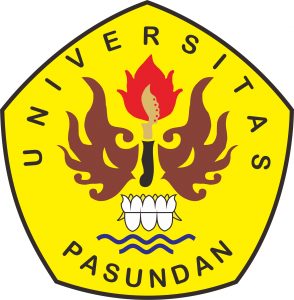 FAKULTAS ILMU SOSIAL DAN ILMU POLITIKUNIVERSITAS PASUNDANBANDUNG2018